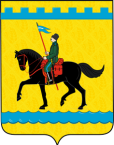 СОВЕТ ДЕПУТАТОВ МУНИЦИПАЛЬНОГО ОБРАЗОВАНИЯСАКМАРСКИЙ РАЙОНОРЕНБУРГСКОЙ ОБЛАСТИРЕШЕНИЕ О принятии к осуществлению части полномочий муниципального образования Светлый сельсовет Сакмарского района Оренбургской области 	В соответствии с пунктом 4 статьи 15 Федерального  закона от  06.10.2003 № 131-ФЗ «Об общих принципах организации местного самоуправления в Российской  Федерации», Бюджетным кодексом Российской Федерации, пунктом 3  статьи  5 Устава муниципального образования Сакмарский район Оренбургской области, с целью реализации решения представительного органа муниципального образований Светлый сельсовет Сакмарского района Оренбургской области от 25.12.2020 № 82 «О передаче части полномочий по решению вопросов местного значения муниципального образования Светлого сельсовета», Совет депутатов Сакмарского района решил:1.Принять к исполнению осуществление передаваемых полномочий органа местного самоуправления муниципального образования Светлый сельсовет Сакмарского района Оренбургской области в части:1.1 Исполнения бюджета и размещению информации на едином портале «Электронный бюджет» Российской Федерации (далее – решение вопросов местного значения);1.2. Расчета и утверждения объема иных межбюджетных трансфертов, предоставляемых из бюджета муниципального образования Светлый сельсовет для решения вопросов местного значения, указанных в пункте 1.1.2. Администрации муниципального образования Сакмарский район заключить соглашение о передаче части полномочий по  решению вопросов местного значения с  администрацией муниципального образования Светлый сельсовет Сакмарского района Оренбургской области.3. Контроль за исполнением настоящего решения возложить на постоянную комиссию по вопросам бюджета, агропромышленного комплекса и экономике Совета депутатов Сакмарского района.4. Настоящее решение вступает в силу после его официального опубликования.26.03.2021№29Председатель Совета депутатовСакмарского района______________В.В. ЖидровГлава муниципального образования Сакмарский район________________В.В. Востриков